TAICS TC1前瞻行動通訊技術工作委員會Abstract台灣資通產業標準協會之前瞻行動通訊技術工作委員會，徵求TC1#15暨TC1-WG1#5工作會議之會議提案。	TAICS TC1#15暨TC1-WG1#5工作會議提案徵求TC1#15暨TC1-WG1#5工作會議議程及待議事項，暫定如下:針對上述議程及待議事項，TC1技術工作委員會特此進行提案徵求。請最晚於2018.08.28(二)之前，將提案文件上傳至協會網站。逾期之提案將被視為較低優先權，有可能不會在本次會議中討論。【索取文件編號】請至協會網站http://www.taics.org.tw/index.php/member/login，登入會員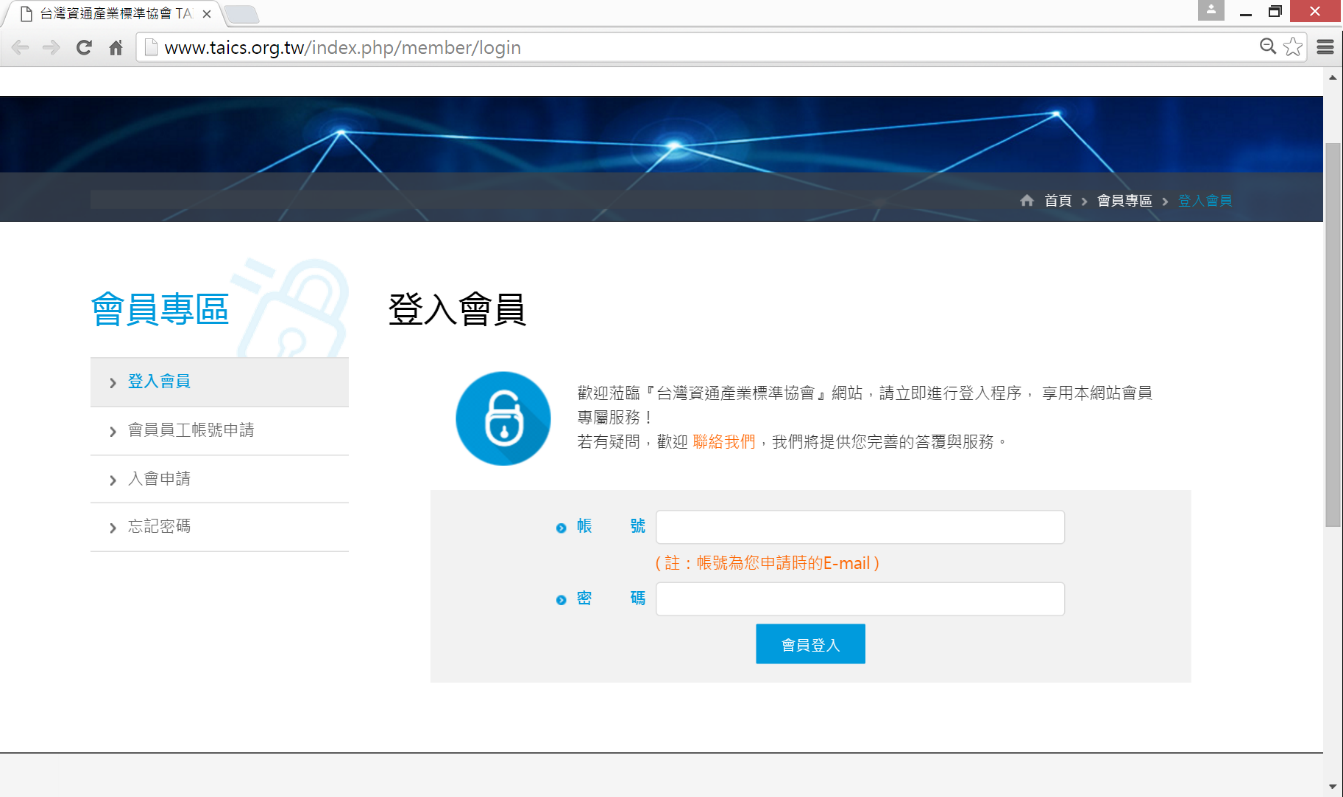 進入【會議文件管理】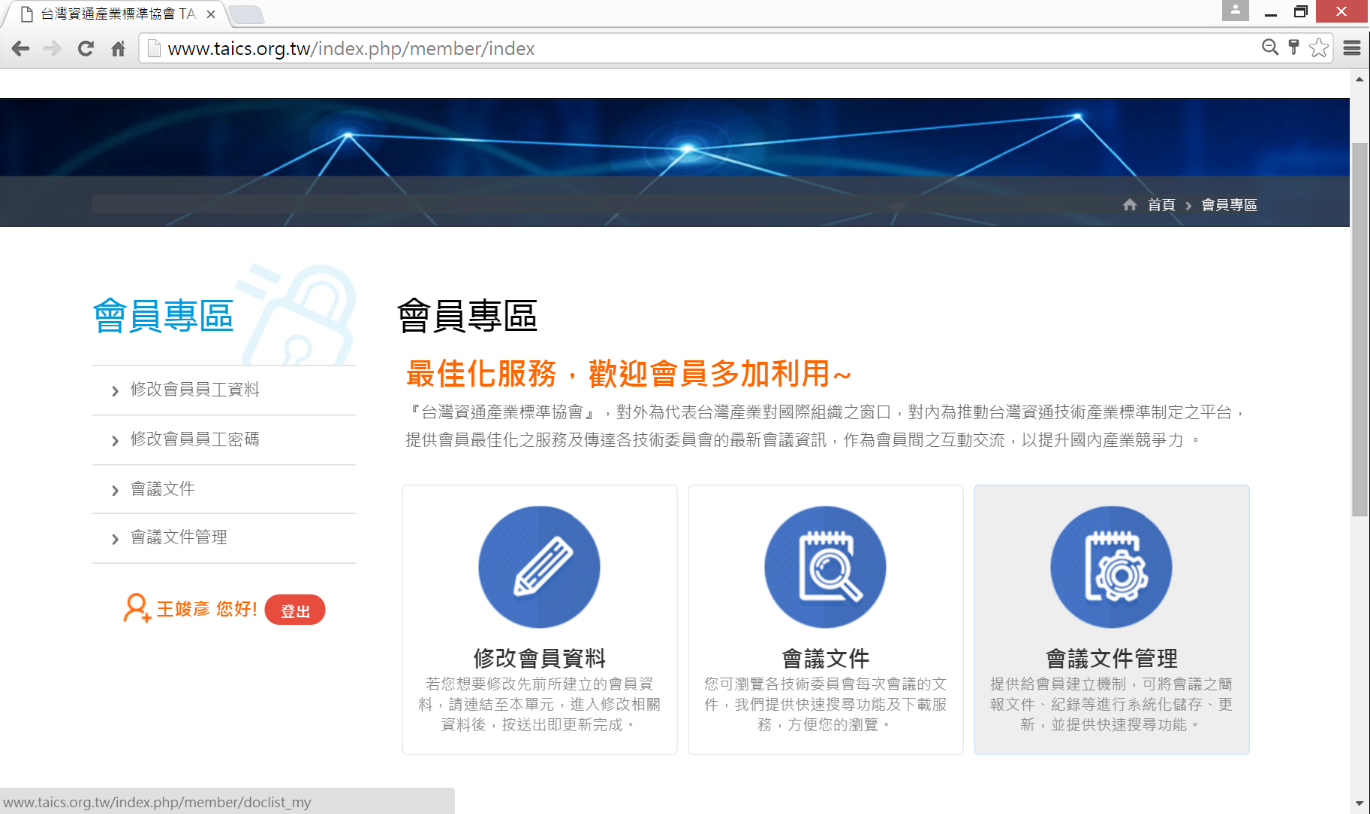 點選【索取文件編號】按鈕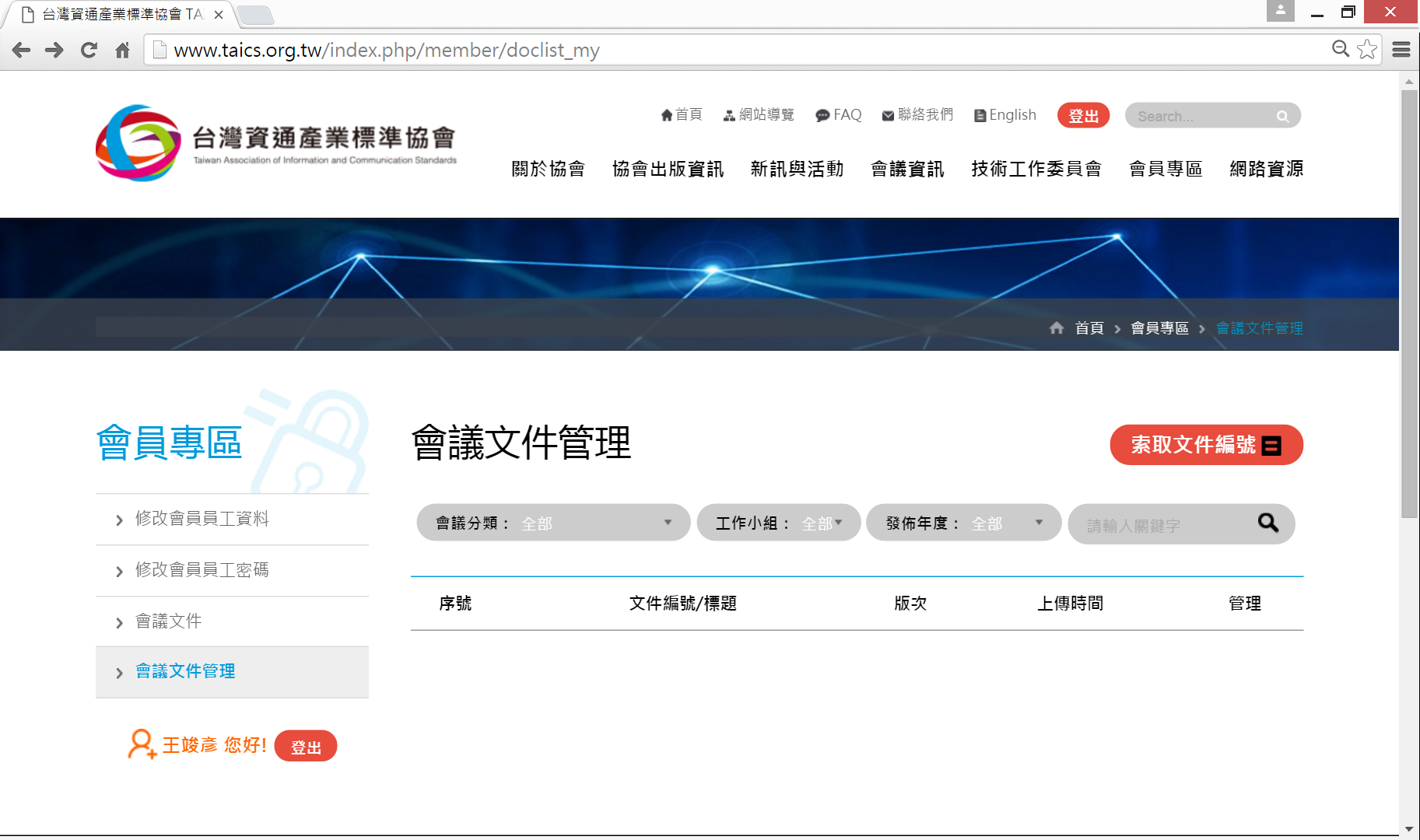 選擇【委員會】及【工作小組】後，點選【索取文件編號】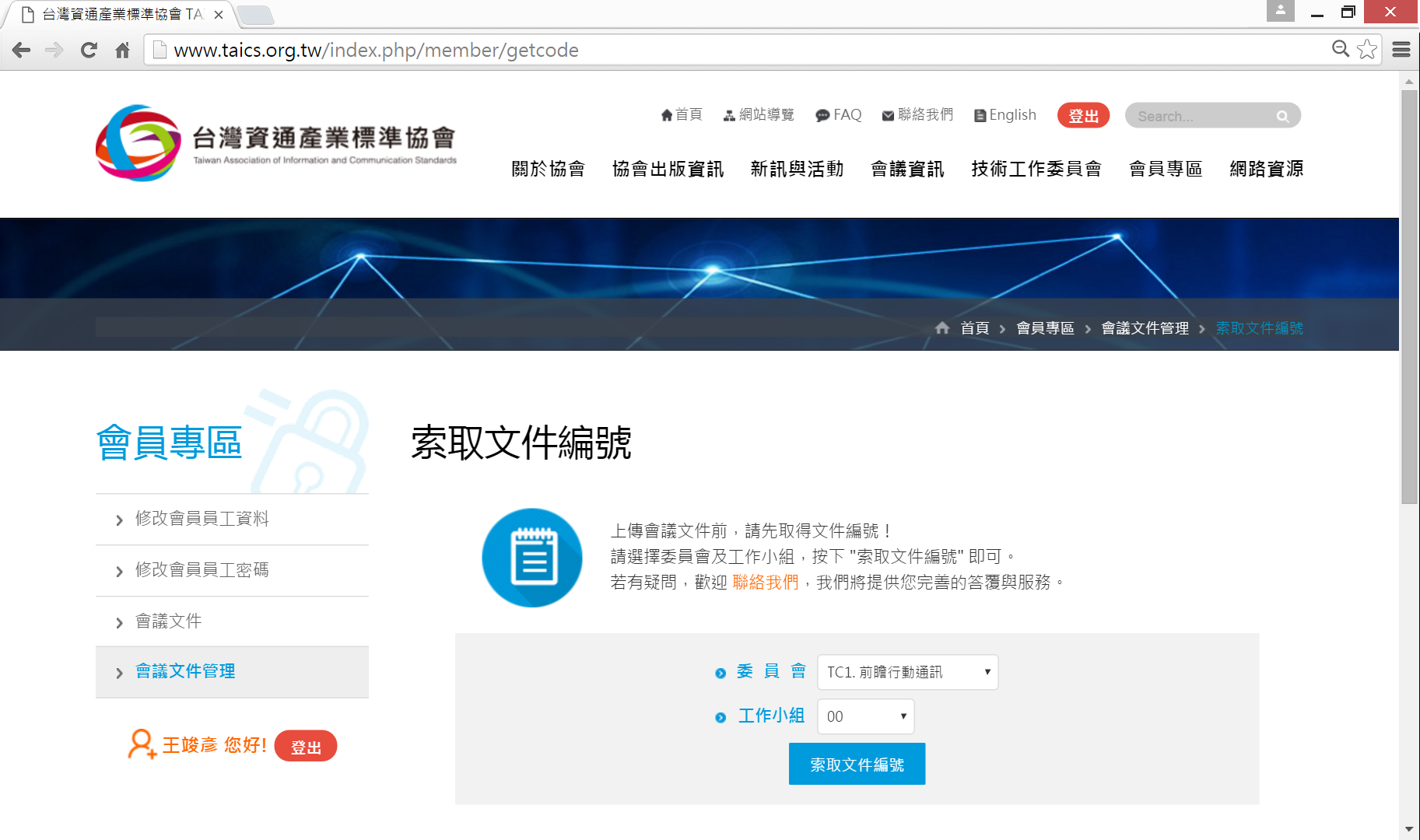 【文件上傳】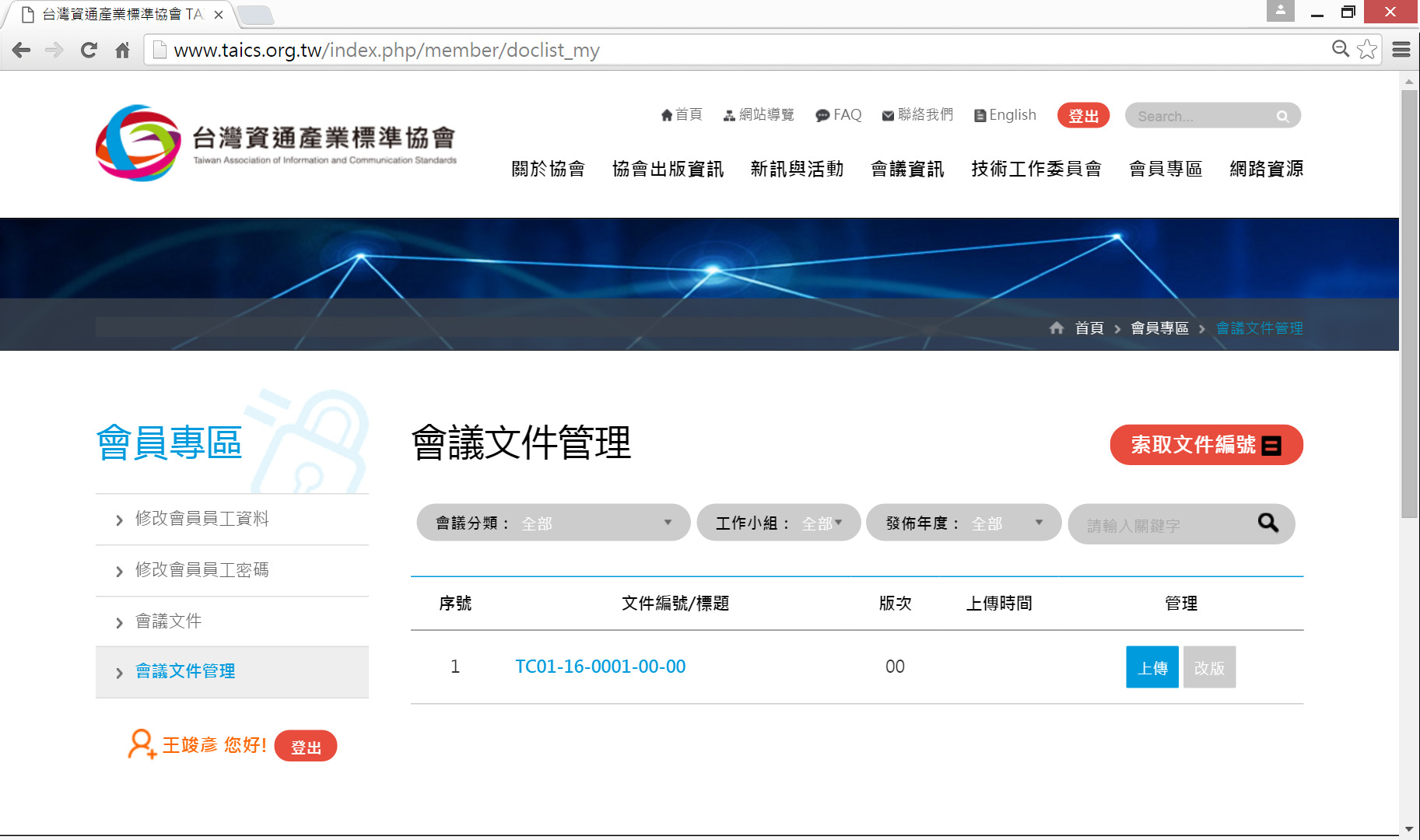 請先依照上述 1 ~ 4的步驟索取文件編號。之後點選對應文件的【上傳】請填寫【文件標題】，並【選擇檔案】後，點選【確認送出】的按鈕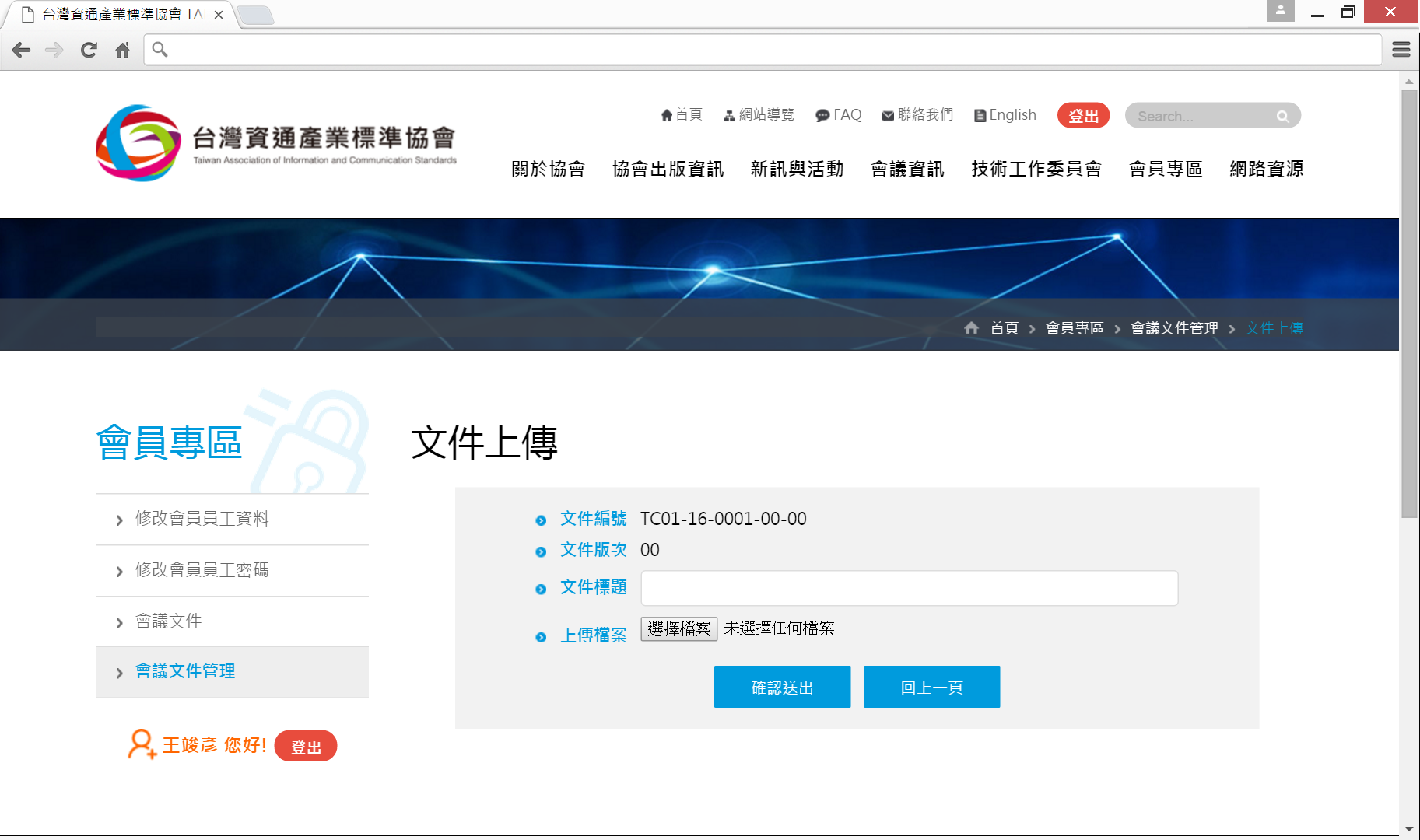 [TAICS TC1#15暨TC1-WG1#5工作會議提案徵求][TAICS TC1#15暨TC1-WG1#5工作會議提案徵求][TAICS TC1#15暨TC1-WG1#5工作會議提案徵求][TAICS TC1#15暨TC1-WG1#5工作會議提案徵求][TAICS TC1#15暨TC1-WG1#5工作會議提案徵求]Date:  2018/08/08Designator: TAICS TC01-18-00yy-00-00Date:  2018/08/08Designator: TAICS TC01-18-00yy-00-00Date:  2018/08/08Designator: TAICS TC01-18-00yy-00-00Date:  2018/08/08Designator: TAICS TC01-18-00yy-00-00Date:  2018/08/08Designator: TAICS TC01-18-00yy-00-00Author(s):Author(s):Author(s):Author(s):Author(s):NameAffiliationAddressPhoneemail王竣彥TC1秘書新竹縣竹東鎮中興路四段195號ChunYen@itri.org.tw陳薇安工業技術研究院新竹縣竹東鎮中興路四段195號itri527823@itri.org.tw13:00-13:30Registration13:30-14:30WG1#5 meetingSpectrum study WG13:30-14:30WG1#5 meeting* 頻譜研究相關提案，請提案到WG1。14:30-16:00TC1#15 meeting1   Opening the TC1#15 meeting14:30-16:00TC1#15 meeting2   General14:30-16:00TC1#15 meeting2.1   Approval of TC1#15 agenda14:30-16:00TC1#15 meeting2.2   Approval of the TC1#14 meeting minutes14:30-16:00TC1#15 meeting3   3GPP TSG#81 alignment14:30-16:00TC1#15 meeting* 3GPP議題協調討論，請提案到此章節。14:30-16:00TC1#15 meeting4   Status report of spectrum study WG14:30-16:00TC1#15 meeting5   Status report of IMT-2020 evaluation process14:30-16:00TC1#15 meeting6   Approval of new study item proposal14:30-16:00TC1#15 meeting* 新SI提案，像是feature spec, deployment spec, test spec的制定工作14:30-16:00TC1#15 meeting7   Any other business14:30-16:00TC1#15 meeting8   Closing of the meeting